Муниципальное бюджетное общеобразовательное учреждение Дзержинская средняя школа №2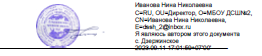 Утверждаю_______________Директор школы: Н.Н. ИвановаПриказ №129 от 02.08.2023План внеурочной деятельности ООО по ФОП на 2023- 2024 учебный годМуниципальное бюджетное общеобразовательное учреждение Дзержинская средняя школа №2Утверждаю_____________________Директор школы: Н.Н. Иванова                                                                                                     Приказ №_129__ от 02.08.2023План внеурочной деятельности ООО по ФОП на 2023- 2024 учебный годНаправление внеурочной деятельностиПрограммаФорма организации внеурочной деятельностиКлассы/часыКлассы/часыКлассы/часыКлассы/часыКлассы/часыНаправление внеурочной деятельностиПрограммаФорма организации внеурочной деятельности56789Внеурочная деятельность по организации обеспечения учебной деятельности«Разговоры о важном»Разговор или беседа с обучающимися11111Внеурочная деятельность по организации обеспечения учебной деятельностиЯ-Ты-Он-Она-вместе целая странаКурс внеурочной деятельности1Внеурочная деятельность по организации обеспечения учебной деятельностиРоссия- мои горизонтыКурс внеурочной деятельности1111Волонтерство –наш стиль жизниУчастие в акциях, волонтёрских отрядах0,250,250,250,250,25Внеурочная деятельность по учебным предметам образовательной программыГТОМодуль в рамках программы по физической культуре111Внеурочная деятельность по учебным предметам образовательной программыВторой иностранный языкНемецкий язык1Внеурочная деятельность по учебным предметам образовательной программыУвлекательный английскийРолевые игры11Внеурочная деятельность по учебным предметам образовательной программыКарта – язык географииПознавательная лаборатория11Внеурочная деятельность по учебным предметам образовательной программыКурс по подготовке к ОГЭ по географииПрактикум1Внеурочная деятельность по учебным предметам образовательной программыКурс по подготовке к ОГЭ по русскому языкупрактикум1Внеурочная деятельность по формированию ФГ
формированию функциональной грамотности (читательской, математической, естественно- научной, финансовой)школьниковФГ: Учимся для жизниДеловая игра, практикум по решению задач1Внеурочная деятельность по формированию ФГ
формированию функциональной грамотности (читательской, математической, естественно- научной, финансовой)школьниковЭкспериментарий по физикеЭкспериментыПроекты, исследования1Внеурочная деятельность по формированию ФГ
формированию функциональной грамотности (читательской, математической, естественно- научной, финансовой)школьниковЗанимательный русский языкПрактикум, исследования1Внеурочная деятельность по формированию ФГ
формированию функциональной грамотности (читательской, математической, естественно- научной, финансовой)школьников*Марафон игр разумаИгры по оценке функциональной грамотности0,250,250,250,250,25Внеурочная деятельность по формированию ФГ
формированию функциональной грамотности (читательской, математической, естественно- научной, финансовой)школьниковФинансовая грамотностьУчастие в дистанционных фестивалях, олимпиадах0,250,250,250,250,25Внеурочная деятельность, направленная на реализацию комплекса воспитательных
мероприятийМодули РПВ : «Основные школьные дела»«Внешкольные мероприятия» «Организация предметно-пространственной среды»«Самоуправление»Школьные событийные мероприятия, экскурсии, коллективное планирование, церемония поднятия и спуска флага0,250,250,250,250,25Внеурочная деятельность по развитию личностиБилет в будущееИзучение индивидуальных особенностей школьника, профессиональное самоопределение11ПроеКТОриЯПросмотр видеофильмов0,50,50,50,50,5Театр и детиШкольная театральная студия12Недельный объем  нагрузкиНедельный объем  нагрузкиНедельный объем  нагрузки6,57,56,57,57,5Годовой объем нагрузкиГодовой объем нагрузкиГодовой объем нагрузки221255221255255Объем нагрузки  на уровень образованияОбъем нагрузки  на уровень образованияОбъем нагрузки  на уровень образования1207Направление внеурочной деятельностиПрограммаФорма организации внеурочной деятельностиКлассы/часыКлассы/часыКлассы/часыКлассы/часыКлассы/часыКлассы/часыКлассы/часыКлассы/часыКлассы/часыКлассы/часыКлассы/часыКлассы/часыКлассы/часыКлассы/часыНаправление внеурочной деятельностиПрограммаФорма организации внеурочной деятельности5а5б6а6б6в7а7б8а8б8в9а9б9вВнеурочная деятельность по организации обеспечения учебной деятельности«Разговоры о важном»Разговор или беседа с обучающимися1111111111111Внеурочная деятельность по организации обеспечения учебной деятельностиЯ-Ты-Он-Она-вместе целая странаКурс внеурочной деятельности11Внеурочная деятельность по организации обеспечения учебной деятельностиРоссия- мои горизонтыКурс внеурочной деятельности11111111111Внеурочная деятельность по организации обеспечения учебной деятельностиВолонтерство –наш стиль жизниУчастие в акциях, волонтёрских отрядах0,250,250,250,250,250,250,250,250,250,250,250,250,25Внеурочная деятельность по учебным предметам образовательной программыГТОМодуль в рамках программы по физической культуре11111111Второй иностранный языкНемецкий язык111Увлекательный английскийРолевые игры111Карта – язык географииПознавательная лаборатория11111Курс по подготовке к ОГЭ по географииПрактикум111Курс по подготовке к ОГЭ по русскому языкупрактикум1Внеурочная деятельность по формированию ФГ
формированию функциональной грамотности (читательской, математической, естественно- научной, финансовой)школьниковФГ: Учимся для жизниДеловая игра, практикум по решению задач1Внеурочная деятельность по формированию ФГ
формированию функциональной грамотности (читательской, математической, естественно- научной, финансовой)школьниковЭкспериментарий по физикеЭкспериментыПроекты, исследования111Внеурочная деятельность по формированию ФГ
формированию функциональной грамотности (читательской, математической, естественно- научной, финансовой)школьниковЗанимательный русский языкПрактикум, исследования1Внеурочная деятельность по формированию ФГ
формированию функциональной грамотности (читательской, математической, естественно- научной, финансовой)школьников*Марафон игр разумаИгры по оценке функциональной грамотности0,250,250,250,250,250,250,250,250,250,250,250,250,25Внеурочная деятельность по формированию ФГ
формированию функциональной грамотности (читательской, математической, естественно- научной, финансовой)школьниковФинансовая грамотностьУчастие в дистанционных фестивалях, олимпиадах0,250,250,250,250,250,250,250,250,250,250,250,250,25Внеурочная деятельность, направленная на реализацию комплекса воспитательных
мероприятийМодули РПВ : «Основные школьные дела»«Внешкольные мероприятия» «Организация предметно-пространственной среды»«Самоуправление»Школьные событийные мероприятия, экскурсии, коллективное планирование, церемония поднятия и спуска флага0,250,250,250,250,250,250,250,250,250,250,250,250,25Внеурочная деятельность по развитию личностиБилет в будущееИзучение индивидуальных особенностей школьника, профессиональное самоопределение111Внеурочная деятельность по развитию личностиПроеКТОриЯПросмотр видеофильмов0,50,50,50,50,50,50,50,50,50,50,50,50,5Внеурочная деятельность по развитию личностиТеатр и детиШкольная театральная студия1122Недельный объем  нагрузкиНедельный объем  нагрузкиНедельный объем  нагрузки5,56,56,56,55,56,56,56,55,56,56,56,56,5Годовой объем нагрузкиГодовой объем нагрузкиГодовой объем нагрузки187221221221221221221221187221221221221Объем финансируемой нагрузкиОбъем финансируемой нагрузкиОбъем финансируемой нагрузки4555555545555